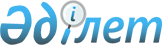 О внесении изменения и дополнения в постановление Правления Агентства Республики Казахстан по регулированию и надзору финансового рынка и финансовых организаций от 25 сентября 2004 года N 271 "Об участии центрального депозитария в создании и деятельности юридических лиц"
					
			Утративший силу
			
			
		
					Постановление Правления Агентства Республики Казахстан по регулированию и надзору финансового рынка и финансовых организаций от 26 марта 2005 года N 105. Зарегистрировано в Министерстве юстиции Республики Казахстан 19 апреля 2005 года N 3566. Утратило силу постановлением Правления Агентства Республики Казахстан по регулированию и надзору финансового рынка и финансовых организаций от 27 мая 2006 года N 128



      


Сноска. Постановление Правления Агентства РК по регулированию и надзору фин. рынка и фин. организаций от 26 марта 2005 года N 105 утратило силу постановлением Правления Агентства РК по регулированию и надзору фин. рынка и фин. организаций от 27 мая 2006 года N 


 128 


.



      В соответствии со 
 статьей 82 
 Закона Республики Казахстан "О рынке ценных бумаг" Правление Агентства Республики Казахстан по регулированию и надзору финансового рынка и финансовых организаций (далее - Агентство) 

ПОСТАНОВЛЯЕТ:





      1. Внести в 
 постановление 
 Правления Агентства от 25 сентября 2004 года N 271 "Об участии центрального депозитария в создании и деятельности юридических лиц" (зарегистрированное в Реестре государственной регистрации нормативных правовых актов Республики Казахстан под N 3197, опубликованное в журнале "Финансовый вестник" N 12 (12)/2004 год) следующие изменение и дополнение:



      в пункте 1:



      в подпункте 5) знак препинания "." заменить знаком препинания ";";



      дополнить подпунктом 6) следующего содержания:



      "6) организаций, осуществляющих деятельность по ведению системы реестров держателей ценных бумаг.".




      2. Настоящее постановление вводится в действие по истечении четырнадцати дней со дня государственной регистрации в Министерстве юстиции Республики Казахстан.




      3. Департаменту надзора за субъектами рынка ценных бумаг и накопительными пенсионными фондами (Токобаев Н.Т.):



      1) совместно с Юридическим департаментом (Байсынов М.Б.) принять меры к государственной регистрации в Министерстве юстиции Республики Казахстан настоящего постановления;



      2) в десятидневный срок со дня государственной регистрации в Министерстве юстиции Республики Казахстан довести настоящее постановление до сведения заинтересованных подразделений Агентства, Объединения юридических лиц "Ассоциация финансистов Казахстана" и центрального депозитария.




      4. Отделу международных отношений и связей с общественностью Агентства (Пернебаев Т.Ш.) принять меры к публикации настоящего постановления в средствах массовой информации Республики Казахстан.




      5. Контроль за исполнением настоящего постановления возложить на заместителя Председателя Агентства Бахмутову Е.Л.


     Председатель


					© 2012. РГП на ПХВ «Институт законодательства и правовой информации Республики Казахстан» Министерства юстиции Республики Казахстан
				